Publicado en  el 19/01/2017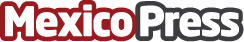 Unicredit deja de ser patrizonador de la Champions LeagueUnicredit anuncia que no renovará su contrato de patrocinio con la Liga de Campeones de la UEFA. El presidente de la entidad financiera señaló que el proceso de reestructuración en el que se encuentra la institución obliga a dejar atrás la asociación con el torneo de fútbol europeo.Datos de contacto:Nota de prensa publicada en: https://www.mexicopress.com.mx/unicredit-deja-de-ser-patrizonador-de-la Categorías: Finanzas Fútbol Comunicación Recursos humanos http://www.mexicopress.com.mx